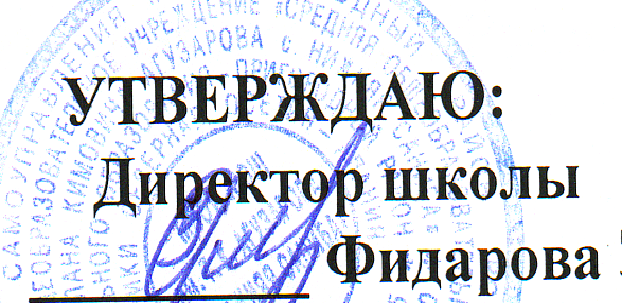 Дорожная картапо подготовке  к государственной итоговой аттестации выпускников 9, 11 классовМБОУ «СОШ им. Т.К. Агузарова с. Нижняя Саниба» МО – Пригородный район РСО – Аланияна 2017-2018 учебный годМеры по повышению качества преподавания учебных предметов№    Мероприятия   Сроки   Сроки   Сроки  ОтветственныйОрганизационные мероприятияОрганизационные мероприятияОрганизационные мероприятияОрганизационные мероприятияОрганизационные мероприятияОрганизационные мероприятия1Изучение нормативно-правовых документов по проведению государственной итоговой аттестации выпускниковИзучение нормативно-правовых документов по проведению государственной итоговой аттестации выпускниковВ течение учебного года Администрация Администрация2Анализ на педагогическом совете школы результатов ЕГЭ и ОГЭ за 2016-2017 учебный годАнализ на педагогическом совете школы результатов ЕГЭ и ОГЭ за 2016-2017 учебный годАвгуст АдминистрацияАдминистрация3Обновление информации на сайте МБОУ «СОШ им. Т.К. Агузарова с. Нижняя Саниба»Обновление информации на сайте МБОУ «СОШ им. Т.К. Агузарова с. Нижняя Саниба»В течение учебного годаЗам. дир. по УВР, учитель информатикиЗам. дир. по УВР, учитель информатики4Оформление  стенда «Готовимся к ЕГЭ и ОГЭ»Оформление  стенда «Готовимся к ЕГЭ и ОГЭ»Октябрь Зам. дир. по УВР, Учителя- предметникиЗам. дир. по УВР, Учителя- предметники5Приобретение выпускниками 9 и 11 классов учебно-тренировочных материалов, методических пособий по подготовке к сдаче ГИА. Участие в федеральном экспериментальном проекте «Я сдам ЕГЭ», «Я сдам ОГЭ».Приобретение выпускниками 9 и 11 классов учебно-тренировочных материалов, методических пособий по подготовке к сдаче ГИА. Участие в федеральном экспериментальном проекте «Я сдам ЕГЭ», «Я сдам ОГЭ».Сентябрь-декабрьУчителя-предметникиУчителя-предметники6Составление графика консультаций для выпускников 9 и 11 классовСоставление графика консультаций для выпускников 9 и 11 классовСентябрь Зам. дир. по УВР,Учителя-предметникиЗам. дир. по УВР,Учителя-предметники7Организация проведения экзамена в форме сочинения –допуска к ЕГЭ 2018Организация проведения экзамена в форме сочинения –допуска к ЕГЭ 2018Ноябрь , декбрьЗам. дир. по УВР, Учителя-предметникиЗам. дир. по УВР, Учителя-предметники8Ознакомление и использование интернет- ресурсов, работа с образовательными сайтами:еge15.ru, http:// еge.ru ,   http://ww.rustest.ru , http://fipi.ru  ,htpp://reshuege.ruОзнакомление и использование интернет- ресурсов, работа с образовательными сайтами:еge15.ru, http:// еge.ru ,   http://ww.rustest.ru , http://fipi.ru  ,htpp://reshuege.ruВ течение учебного года Учителя-предметники Учителя-предметники91. Анализ типичных ошибок учащихся при сдаче ОГЭ и ЕГЭ в 2017 г. 2.Планирование работы по подготовке учащихся к ЕГЭ и ОГЭ на уроках. 3. Разработка и формирование пакета рекомендаций для учителей- предметников по вопросам подготовки к ЕГЭ и ОГЭ. Август, сентябрь Рук. МО по предметам, учителя предметникиАвгуст, сентябрьАвгуст, сентябрь10Изучение структуры КИМов ЕГЭ и ОГЭ по предмету. Сентябрь-октябрьРук. МО, учителя- предметники11Изучение нормативных документов по организации ГИА в 2017-2018 учебном годуВ течение годаРук. МО, учителя- предметники12Составление предварительных списков обучающихся 9-х и 11-х классов для сдачи экзаменов в форме ЕГЭ, ОГЭ по выборуоктябрьКлассные руководители, учителя-предметники13Индивидуальные консультации с учащимися, выбравшими предметы для прохождения ГИА (в соответствии с запросами).В течение годаУчителя-предметникиНормативно-правовое обеспечениеНормативно-правовое обеспечениеНормативно-правовое обеспечениеНормативно-правовое обеспечение14Приведение школьной нормативной правовой документации, отражающей работу по организации и проведению ГИА-9, ГИА-11 в соответствие с федеральными нормативными правовыми актами, правовыми актами министерства, отдела образованияв течение учебного годаАдминистрация151.Оформление протоколов родительских собраний и листов ознакомления с информацией о проведении ОГЭ и ЕГЭ 2. Первичное анкетирование: сбор письменных заявлений выпускников о выборе экзаменовОктябрь ДекабрьЗаместитель директора по УВР, классные руководители16Формирование списков участников экзаменационных испытаний по выборуОктябрь ФевральЗаместитель директора по УВР, классные руководители17Приказ о допуске учащихся 9-х и 11-х классов к ГИАМай АдминистрацияОрганизационное сопровождение ОГЭ-9 и ЕГЭ-1118Подготовка базы данных по ОУ для проведения ОГЭ и ЕГЭ Предоставление сведений для внесения в региональную информационную систему обеспечения проведения ГИА-9, ГИА-11.В соответствии с Порядком проведения ГИА-9 и ГИА-11, графиком РЦОИЗаместитель директора по УВР19Организация и проведение итогового сочинения (изложения)декабрь-майЗаместитель директора по УВР20Совещание при директоре с учителями-предметниками по теме: «Планирование деятельности учителя-предметника по подготовке китоговой аттестации выпускников. Разработка индивидуальной программы по предметам по подготовке учащихся к ОГЭ и ЕГЭ»ОктябрьАдминистрация21Сбор заявлений на прохождение государственной итоговой аттестацииСбор заявлений на прохождение государственной итоговой аттестацииДо 1 декабряКлассные руководители22Диагностические работы по русскому языку, математике, предметам по выбору учащихся 11-х классовПо графикуЗаместитель директора по УВР учителя-предметники23Предаттестационная диагностика учащихся 9-х классов по русскому языку, математике, по выбранным предметамДекабрь, апрельЗаместитель директора по УВР учителя-предметники24Инструктаж для учащихся 9, 11 классов по правилам заполнения бланков ЕГЭ, ОГЭ в новой формеЗаместитель директора по УВР учителя-предметники25Репетиционные экзамены по математике, русскому языку 9-х и 11-х классов (централизованные) с выездом в ППЭПо графикуКлассные руководители26Ознакомление родителей и учащихся с правилами приема и рассмотрения апелляцийАпрель-майАдминистрация, классные руководители27Педагогический совет о допуске учащихся 9, 11 классов к государственной (итоговой) аттестацииМайАдминистрация28Обеспечение организованного участия выпускников школы в ЕГЭ, ОГЭ в новой формеМай-июньАдминистрацияМероприятия по информационному сопровождению ОГЭ-9 и ЕГЭ-1129Классные часы в 9-х классах на тему: «ОГЭ - 2018»; в 11-х классах на тему: «ЕГЭ – 2018»Октябрь, январь, апрель, майАдминистрация, клас. рук. 9-х, 11-х клВнутришкольный контроль (мониторинг подготовительной деятельности)Внутришкольный контроль (мониторинг подготовительной деятельности)Внутришкольный контроль (мониторинг подготовительной деятельности)Внутришкольный контроль (мониторинг подготовительной деятельности)30Организация работы МО по подготовке к ЕГЭ (ОГЭ) в 9,11 классе Организация работы с учащимися группы риска и их семьями.ноябрь, мартЗам директора по УВР31Осуществление учителями – предметниками дифференцированного подхода на уроках к учащимся группы учебного риска.февраль - мартЗам директора по УВР32Работа учителей-предметников по формированию у обучающихся умений и навыков работы с тестами в рамках подготовки к итоговой аттестациифевраль - мартЗам директора по УВР33Работа классных руководителей с родителями по вопросу итоговой аттестации учащихсяянварьЗам директора по УВР34Готовность учащихся к итоговой аттестации.Готовность обучающихся к итоговой аттестации.апрельЗам директора по УВР35Организация повторения 9, 11-х классах.апрельЗам директора по УВР36Анализ проведения сочинения-допуска к ЕГЭДекабрьЗам директора по УВРУчителя-предметникиКонтроль за организацией и проведением ОГЭ-9 и ЕГЭ-11Контроль за организацией и проведением ОГЭ-9 и ЕГЭ-11Контроль за организацией и проведением ОГЭ-9 и ЕГЭ-11Контроль за организацией и проведением ОГЭ-9 и ЕГЭ-1137Проведение административного и текущего контроля в форме тестов.В течение учебного годаЗам директора по УВР38Тематический контроль: «Организация работы с учащимися на уроках математики и русского языка по подготовке к государственной (итоговой) аттестации выпускников»В течение учебного годаЗам директора по УВР39Административное совещание «Состояние работы по подготовке учащихся к итоговой аттестации»Март Администрация,кл. рук., учителя-предметники40Анализ вопросов по подготовке учащихся к итоговой аттестации на Педагогических советахВ течение учебного годаЗам директора по УВРПсихолого-педагогическое сопровождение ГИАПсихолого-педагогическое сопровождение ГИАПсихолого-педагогическое сопровождение ГИАПсихолого-педагогическое сопровождение ГИА41Диагностики: - уровня тревожности и стрессоустойчивости обучающихся, консультирование по результатам диагностики, рекомендации, - индивидуальные диагностикиВ течение учебного годаПедагог-психолог, классные руководители42Семинар для педагогов «Психологическая поддержка учащихся во время подготовки к ЕГЭ и ОГЭ»ноябрьПедагог-психолог43Обеспечение учащихся рекомендациями по подготовке к экзаменам: советы психолога, врача, учителей-предметников.В течение учебного годаКлассные руководители44Психологическая подготовка к сочинению; консультирование учащихся,родителей.НоябрьПедагог-психолог45Проведение анкетирования (анкеты «Готов ли я к ОГЭ?» в 9-х классах «Готов ли я к ЕГЭ?» в 11-х классахНоябрь, мартАдминистрация, педагог - психолог, кл.руководители46Родительские собрания в 9-х и 11-х классах «Как помочь ребенку успешно сдать экзамены»ЯнварьКлассные руководители47Индивидуальные консультации для родителей «Психологическая готовность учащихся к ГИА»По мере обращенияПедагог-психологРабота с родителямиРабота с родителямиРабота с родителямиРабота с родителями48Родительское собрание в 11-х, 9-х классах. Знакомство учащихся и их родителей с нормативными документами « Порядок проведения ОГЭ и ЕГЭ»: - общее положение ОГЭ и ЕГЭ; - участники ОГЭ и ЕГЭ; - организация проведения ОГЭ и ЕГЭ;ОктябрьАдминистрация, классные руководители49Родительские собрания «Нормативные документы по ОГЭ и ЕГЭ в 2017-2018 учебном году»ДекабрьЗаместитель директора по УВР50Информирование учащихся и их родителей по вопросам подготовки к ЕГЭ, ОГЭ (нормативные документы по проведению государственной итоговой аттестации в 2017-2018 уч.г.): - правила для участников ЕГЭ и ОГЭ; - КИМы, официальные сайты по ЕГЭ, ОГЭ, - о процедуре аппеляцииФевраль, апрельЗаместитель директора по УВР классные руководителиРабота с обучающимися 9-х, 11-х классовРабота с обучающимися 9-х, 11-х классовРабота с обучающимися 9-х, 11-х классов511. Проведение тематических бесед с выпускниками по проблемам участия в ЕГЭ и ОГЭ в 2016-2017 учебном году. - Ознакомление с результатами ОГЭ и ЕГЭ прошлых лет, типичными ошибками. - Ознакомление с основными направлениями самостоятельной работы по подготовке к ГИА: (общие стратегии подготовки; планирование и деление учебного материала; работа с демонстрационными версиями ОГЭ и ЕГЭ; официальные сайты ОГЭ и ЕГЭ)Октябрь - ноябрьЗам. директора по УВР учителя-предметники52Индивидуальные консультации учителей-предметников по подготовке к ОГЭ и ЕГЭ.В течение годаУчителя-предметники53Организация работы по изучению Инструкции для участников ГИА.НоябрьЗаместитель директора по УВР , классные руководители54Семинар «Права и обязанности участников ОГЭ и ЕГЭ».ЯнварьЗам. Директора по УВР , классные рук-ли55Семинар – практикум «Работа с бланками: типичные ошибки при заполнении бланков»МартУчителя-предметники